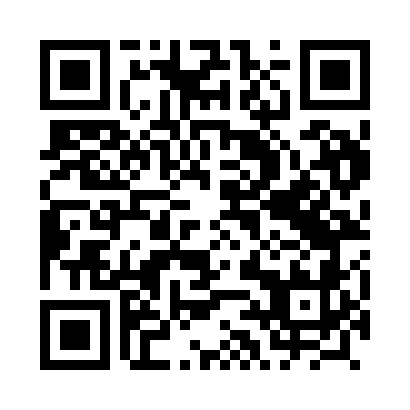 Prayer times for Krzepice, PolandWed 1 May 2024 - Fri 31 May 2024High Latitude Method: Angle Based RulePrayer Calculation Method: Muslim World LeagueAsar Calculation Method: HanafiPrayer times provided by https://www.salahtimes.comDateDayFajrSunriseDhuhrAsrMaghribIsha1Wed2:525:1812:425:498:0710:232Thu2:495:1612:425:508:0910:263Fri2:455:1412:425:518:1010:294Sat2:425:1212:425:528:1210:325Sun2:385:1112:425:538:1410:356Mon2:345:0912:425:548:1510:387Tue2:315:0712:425:558:1710:418Wed2:275:0612:425:558:1810:449Thu2:275:0412:425:568:2010:4810Fri2:265:0212:415:578:2110:4911Sat2:255:0112:415:588:2310:5012Sun2:254:5912:415:598:2410:5013Mon2:244:5812:416:008:2610:5114Tue2:244:5612:416:018:2710:5215Wed2:234:5512:416:028:2910:5216Thu2:224:5312:416:038:3010:5317Fri2:224:5212:426:038:3210:5318Sat2:214:5112:426:048:3310:5419Sun2:214:4912:426:058:3510:5520Mon2:204:4812:426:068:3610:5521Tue2:204:4712:426:078:3710:5622Wed2:204:4612:426:078:3910:5723Thu2:194:4412:426:088:4010:5724Fri2:194:4312:426:098:4110:5825Sat2:184:4212:426:108:4210:5826Sun2:184:4112:426:118:4410:5927Mon2:184:4012:426:118:4511:0028Tue2:174:3912:426:128:4611:0029Wed2:174:3812:436:138:4711:0130Thu2:174:3812:436:138:4811:0131Fri2:174:3712:436:148:4911:02